Dragonflies’ spellings Summer 2 week 7 – Common Exception wordsSpelling challenge on: Friday 22nd July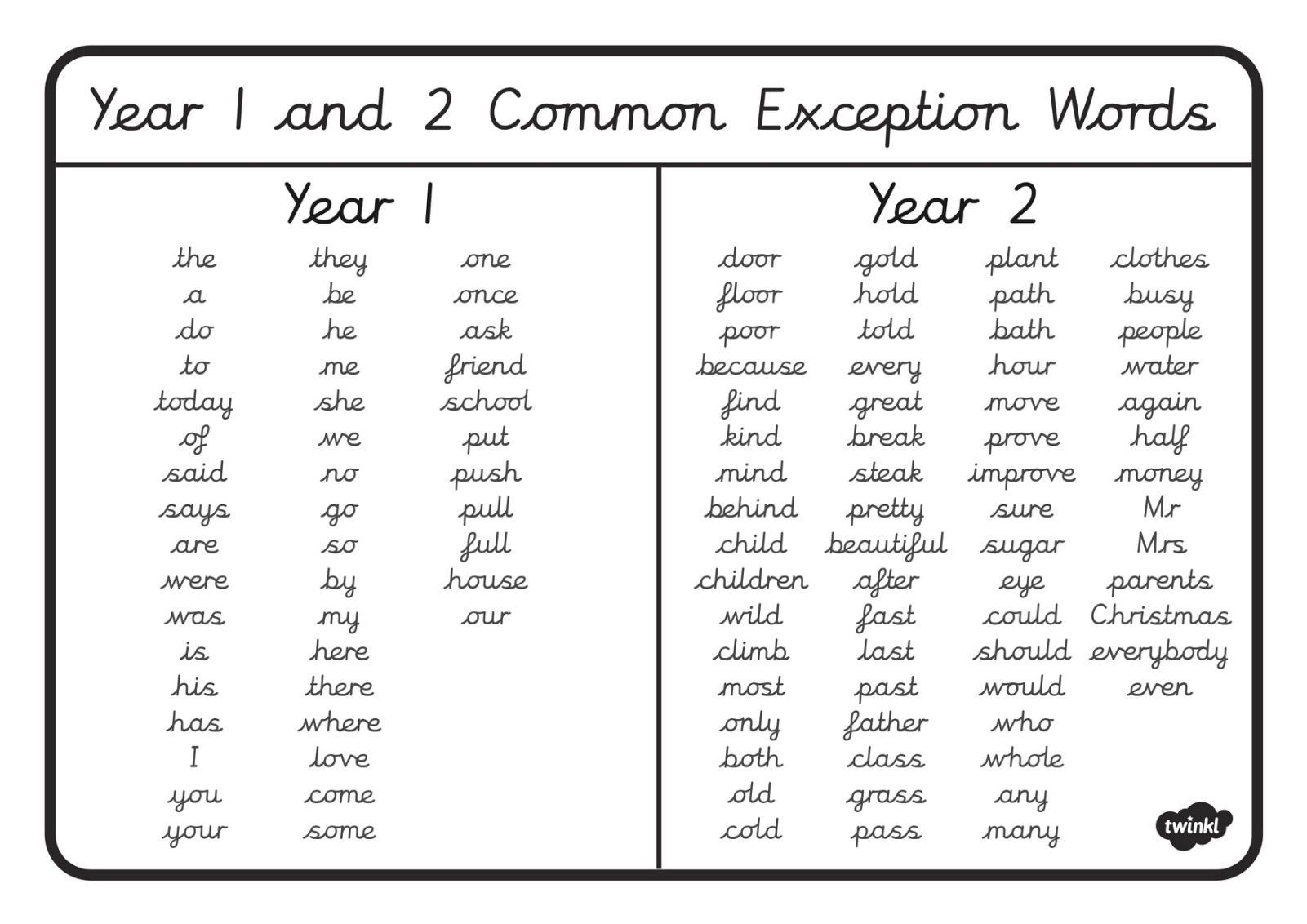 Please choose and practice ten of the common exception words from above that you are still finding tricky to spell. Practice these and we will do an individual spelling challenge on Friday 22nd July.WordlookCover and writecheck